 ZLÍNSKÝ KRAJSKÝ  FOTBALOVÝ  SVAZ 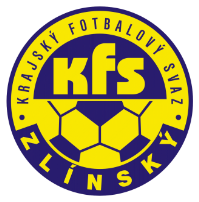 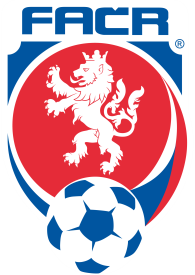 Hradská 854, 760 01 ZLÍN       Tel: 577 019 393Email: lukas@kfszlin.cz  
__________________________________________________________________________DK Zlínského KFS dle § 89 odst. 2 písm. a) zahajuje disciplinární řízeníZasedání DK Zl KFS proběhne ve středu 27.3.2019 v 16.30 hodin									Zdeněk Kadlček									předseda DK Zl KFSPříjmení, jménoID   klubpočet ŽKUhlíř David95030158Kunovice8 ŽKMikulenka Tomáš91101523Halenkov8 ŽKKučera Radek89101953Hovězí8 ŽKVarga Miroslav91041172Hrachovec4 ŽKFojtík Josef94081595Nedašov4 ŽKHána Michal93030731Nedachlebice4 ŽKTrlida Roman86070080Ořechov4 ŽKPerůtka Jiří88021639Osvětimany4 ŽKFilák Tomáš97080680Franc. Lhota4 ŽKKantor Patrik94120396Hutisko4 ŽKKoláček Josef92030385Hutisko4 ŽKSvětlík Ivo79030897Lužkovice4 ŽKTorma Dominik95041292Malenovice4 ŽKSoška Petr93010036Březolupy4 ŽKVyoral Jiří00060544Louky4 ŽKKolařík Filip02121162Mladcová4 ŽKŘezáč Stanislav00011370Rožnov pR4 ŽKMiklas Ondřej00011433Slavičín4 ŽKSvačina David00081642Fryšták4 ŽKKašša Ondřej00090976Vlachovice4 ŽKPříjmení, jménoID       klubčíslo utkáníRoubal Jiří85010063Nivnice2018720A2B1503Zámečník Lukáš99110031Slavičín B2018720A3A1507Papšík Mojmír84020137Semetín2018720A3A1502Kantor Patrik94120396Hutisko2018720A3A1504Polišenský Libor00021292Hulín2018720C1A1506Vysloužil Filip01100331Chropyně2018720C1A1504